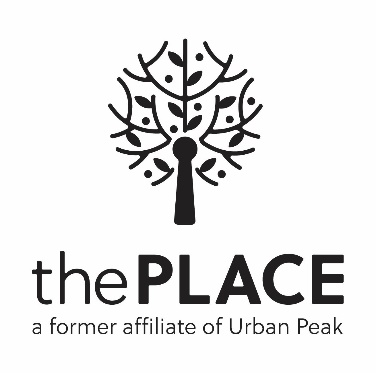 THE PLACEStock Transfer Delivery InstructionsThank you for making a gift of stock to The Place for programs that ignite the potential in youth to exit homelessness and lead self-determined, fulfilled lives. Please fill out both pages of this form, and email it to Andy.Petersen@ThePLACEcos.org; or mail a hard copy to:Andy Petersen
The Place423 East Cucharras Street
Colorado Springs, CO 80903Please note: We ask our Advisor / Broker to sell gifts of stock within 48 hours of receipt, utilizing the funds to operate our general programs that support youth experiencing homelessness. Contributor Contact Information
Donated Stock/InvestmentPlease notify your Financial Advisor/Broker that All DTC Eligible Securities deliver to:DTC Clearing 0725FAO: The PlaceAccount No. 532H7012Raymond James & Associates, Inc.
880 Carillon Pkwy
St. Petersburg, FL 33716
DTC SecuritiesContact Information of the Contributor’s Financial Advisor or BrokerThis information is helpful to our team if there are any questions.  However, completing this information is optional IF you are contacting your broker directly and providing them with Urban Peak Colorado Springs account delivery information.  For questions about the stock delivery process at our brokerage firm, please contact Gina Reever at 719.577.4170 or gina.reever@raymondjames.com. The Place works with the local office of Joshua Waymire, CFP, CIMA, Senior Vice President of Fulcrum Wealth Consulting, affiliated with Raymond James & Associates, Inc.  Gina is in his office.
NameAddressCity, ST  ZipPhoneEmailColorado Tax ID or Social Security NumberName of CompanyTicker Symbol (if available)Number of Shares to ContributeApproximate Date of TransferFinancial InstitutionDTC #Name of Advisor / BrokerAdvisor / Broker PhoneAdvisor / Broker Email